Муниципальное казенное дошкольное образовательное учреждение –детский сад комбинированного вида № 1 «Ручеек»Барабинского района Новосибирской областиРабочая программанравственно - патриотического воспитания«Маленький патриот»Для детей  старшего дошкольного возраста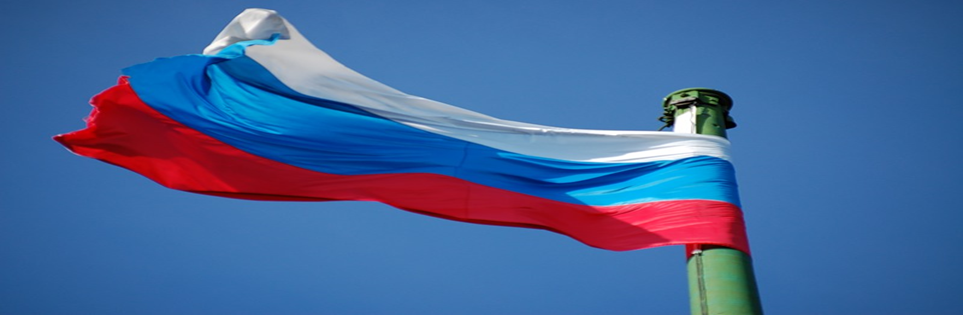 Составители:Контарева А.Н.,                                                                                                                 Усольцева Л. В.,Воспитатели ВКК                                                                                       БарабинскСодержание программы:Пояснительная запискаВведение__________________________________________________3Актуальность______________________________________________3Условия реализации_________________________________________7Формы реализации программы________________________________10Этапы реализации программы________________________________ 10Ожидаемые результаты______________________________________11 Содержание программы:« Мир людей» (содержание, реализация, планируемые результаты)_____________________________ 12« Моя малая Родина» (содержание, реализация, планируемые результаты)_____________________________13« Родная природа» (содержание, реализация, планируемые результаты) _________________________14« Родная страна» (содержание, реализация, планируемые результаты) _________________________15«Родная культура» (содержание, реализация, планируемые результаты)__________________________16 «Защитники земли Русской» (содержание, реализация, планируемые результаты)__________________________17«Никто не забыт -  ничто не забыто»(содержание, реализация, планируемые, результаты)__________________________18  « Права человека» (содержание, реализация, планируемые результаты)___________________________19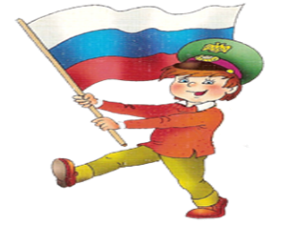 Пояснительная записка	            Программа нравственно – патриотического воспитания« Маленький патриот», разработана с учётом Основной образовательной программы ДО.  Программы О.Л. Князева, М.Д. Маханева «Приобщение детей к истокам русской народной культуры», 	Программа определяет содержание, основные пути развития нравственно-патриотического воспитания в муниципальном образовательном учреждении  и направлена на воспитание патриотизма и формировании гражданственности, имеет большое значение для решения ряда воспитательных и социальных проблем.Программа представляет собой определенную систему содержания, форм, методов и приемов педагогических воздействий, рассчитана на средний и старший дошкольный возраст.Актуальность            В проекте "Национальной доктрины образования в Российской Федерации" подчеркивается, что "система образования призвана обеспечить воспитание патриотов России, граждан правового демократического, социального государства, уважающих права и свободы личности, обладающих высокой нравственностью и проявляющих национальную и религиозную терпимость".          В настоящее время Россия переживает один из непростых исторических периодов. И самая большая опасность, подстерегающая наше общество сегодня, в разрушении личности. Ныне материальные ценности доминируют над духовными, поэтому у детей искажены представления о доброте, милосердии, великодушии, справедливости, гражданственности и патриотизме. В условиях борьбы  с международным терроризмом патриотическое воспитание  граждан является актуальной задачей в современных условиях и должно определяться  национальными интересами  России, обеспечивать безопасность от внешних и внутренних угроз.         Одна из проблем современного образования разрыв связей  поколений, воспитание вне культурно - исторических традиций. Забывая свои корни, мы разрываем связь времен и поколений, а человек лишенный  исторического опыта своего народа, способен жить только сегодняшним днем. Сложность решения данной задачи связана, прежде всего, с возрастом детей. Необходимо понимать, в дошкольном возрасте ни одно нравственное качество не может быть сформировано окончательно - все лишь зарождается. Тем не менее, практически все нравственные качества берут свое начало в дошкольном возрасте. Глубокая и основательная работа по нравственному воспитанию дошкольников является базой для формирования любви к Родине.       Таким образом, нравственно-патриотическое воспитание детей ставит своей целью различными педагогическими средствами пробудить у детей интерес к окружающему миру, любовь к Родине и ее героическому прошлому. В настоящее время в нашей стране воспитание высоконравственной, патриотичной личности является одной из приоритетных государственных задач.        Сегодня социально важно побудить интерес к родословной, к ценностям, обычаям и праздникам, характерным для семьи,  страны,  в которой живет и  воспитывается ребенок, воспитывать любовь к Родине, чувство гордости за неё.      Программа «Маленький патриот» отражает необходимый обществу и государству социальный заказ на воспитание гражданина своей Родины, патриота с активной жизненной позицией. Конечным результатом реализации программы должна стать активная гражданская позиция и патриотическое сознание воспитанников, как основа личности гражданина России.	В процессе реализации программы внимание акцентируются на решении следующих социально важных проблем:Внешний и внутренний «портреты» ребенка, физическое и духовное начало в нем;Достоинство, смысл и величие жизни человека;Человек в общении с другими людьми, значение как основы человеческих взаимоотношений;Деятельность как способ выражения себя, стремление приносить пользу;Отечество (Родина) как место, где человек родился и познал счастье жизни.Цель данной программы: Обеспечить каждому ребенку условия ранней позитивной социализации посредством расширения представлений об окружающем мире, на основе ближайшего социального окружения, формирование гражданской позиции, патриотических чувств, любви к Родине.Задачи:Образовательные:На примере ближнего природного окружения познакомить дошкольников с окружающим миром, помочь ему сознать свое место в нем;формирование бережного отношения к природе и всему живому; познакомить детей с символами государства (герб, флаг, гимн);Приобщать детей к духовно – нравственным традициям русского народа.формирование элементарных знаний о правах человека.Развивающие:Средствами нравственно-патриотического воспитания развивать интеллект ребенка, формировать образно-наглядное мышление, творческие способности, элементы самостоятельности, навыки взаимоотношений с взрослыми и сверстниками;Формирование бережного отношения к природе и всему живому;Развитие интереса к русской культуре, традициям и промыслам;Развитие чувства ответственности и гордости за достижения страны.расширение представлений о городах России.Воспитательные:Нравственно воспитывать дошкольника, развивая доброе, заботливое отношение к природе и людям, своему краю, стране;Воспитание у ребенка любви и привязанности к своей семье, дому, детскому саду, улице, городу, району, области;Воспитание уважения к труду;Формирование толерантности, чувства уважения к другим народам, их традициям.	Данные задачи решаются во всех видах детской деятельности: на занятиях, в играх, в труде, в быту – так как воспитывает в ребенке не только патриотические чувства, но и формируют его взаимоотношения с взрослыми и сверстниками.	Отбор содержания работы основывается на следующих главных педагогических принципах:Целостности – в работе соблюдены единство обучения, воспитания и развития, с одной стороны, и системность, с другой;Гуманизации – личностно-ориентированный подход в воспитании, учет возрастных и индивидуальных особенностей, атмосфера доброжелательности и взаимопонимания;Деятельного подхода – любые знания приобретаются ребенком во время активной деятельности;Интеграции – этот принцип позволяет совместить в одной работе аспекты таких научных и общечеловеческих знаний, как музыка, рисование и др.;Культуросообразности – основывается на ценностях региональной, национальной и мировой культуры; технологически реализуется посредством культурно-средового подхода к организации деятельности в детском объединении;Возрастного и индивидуального подхода – предполагающий выбор тематики, приемов работы в соответствии с субъективным опытом и возрастом детей.Ценностные ориентиры, которые должны быть сформированы в ходе реализации данной программы:Семья, хранящая и прививающая детям духовную культуру родного народа;Историческое единство русского народа, служение Отечеству;Общечеловеческое братство, в котором один народ, одна культура дополняют другие.Условия, которые необходимы для реализации этой программы:Создание специальной обстановки для успешной социализации ребенка;Учет уровня развития и воспитанности ребенка, организация воспитательного пространства в соответствии с этим уровнем;Обогащение содержательной деятельности путем включения культурно-исторического, духовно-нравственного, социально-психологического и других компонентов;Динамичность работы;Учет возрастных и психолого-физиологических особенностей ребенка;Объединение усилий и координация деятельности семьи, социальных институтов воспитания;Совершенствование знаний, умений и навыков речевой культуры;Становление высоконравственных, этических норм поведения.Нормативно-правовое обеспечение: Закон РФ « ОБ образовании».Семейный кодекс РФ.Конвенция о правах ребёнка. Государственная программа «Патриотическое воспитание граждан Российской Федерации на 2011-2015 годы»Информационно-методическое обеспечение:1.Алёшина, Н.В. Патриотическое воспитание дошкольников / Н.В. Алёшина. – М.: ЦГЛ, 2004. – 156с.2.Зеленова, Н.Г. Мы живем в России. Гражданско - патриотическое воспитание дошкольников (Старшая группа): Пособие для воспитателе ДОУ / Н.Г. Зеленова, Л.Е. Осипова. – М.: Скрипторий, 2008. – 104с.3.Кондрыкинская, Л.А. Дошкольникам о защитниках Отечества: Методическое пособие по патриотическому воспитанию в ДОУ/ Под ред. Л.А. Кондрыкинской. – М.: ТЦ Сфера, 2006. – 192с.4.Малюшова, Н. Здравствуй, музей / Н. Малюшова // Дошкольное воспитание. -2009. - N11. - С. 24-29.5.Маханева, М.Д. Нравственно-патриотическое воспитание дошкольников. Методическое пособие. / М.Д. Маханева. – М.: ТЦ Сфера, 2009. – 96с.6. Трунова, М. Секреты музейной педагогики: из опыта работы  / М. Трунова // Дошкольное воспитание. - 2006. - N 4. - С. 38-42.7. Чумалова, Т. Музейная педагогика для дошкольников / Т. Чумалова // Дошкольное воспитание. - 2007. - N 10. - С. 44-50.8. О.Л.Князева, Д.М.Маханева  Приобщение детей к истокам русской народной культуры // Санкт- Петербург, 1997 год.9. С.А.Козловой «Я – человек »   Программа социального развития Материально-техническая база:	Предметно-развивающая среда, кабинет психолога, кабинет логопеда, изостудия,  театральная студия. В ДОУ имеется:  музыкально-спортивный зал с необходимым оборудованием для проведения музыкальных  и физкультурных занятий, утренников, развлечений и других культурно-массовых  мероприятий. В зале есть современные  технические средства обучения: телевизор, музыкальный центр, мультимедийный  проектор, магнитофон, ноутбук.Кадровое обеспечениеФормы реализации программы: - специально организованные занятия; - экскурсии;  -беседы; - игры (дидактические, сюжетно – ролевые, театрализованные, подвижные, настольные); - продуктивная деятельность; - чтения произведений художественной литературы, фольклора; - прослушивание и изучение музыкальных произведений; - праздники; - утренники; - веселые спартакиады; - работа с родителями; - кружки по интересам.  Этапы реализации ПрограммыI этап: подготовительныйЦель: подготовка условий к реализации  программы «Маленький патриот»Задачи:Изучить нормативную базу.Проанализировать материально-технические, педагогические условия реализации программы.Обеспечить методическое сопровождение реализации программыII этап: практическийЦель: реализация программы по нравственно-патриотическому воспитанию «Маленький патриот».Задачи:Создание развивающей средыОтработать содержание деятельности, наиболее эффективные формы и методы воспитательного воздействия.Разработать методические рекомендации по нравственно-патриотическому воспитанию.Расширять и укреплять связи и отношения учреждений  образования детей и культуры, спортивной школой, детской библиотекой, музеем города.Вовлекать в систему нравственно-патриотического воспитания представителей всех субъектов образовательной деятельности.Проводить мониторинг реализации программы.Принимать участие в конкурсах по нравственно-патриотическому воспитанию.III этап: аналитическийЦель: анализ итогов реализации программы.Задачи:Обобщить результаты работы ДОУ.Провести коррекцию затруднений в реализации программы.Спланировать работу на следующий период.Ожидаемые результаты, их социальная и воспитательная значимость     В результате реализации программы ожидается:В учреждении, как в образовательной системе:создание системы работы по гражданско-патриотическому воспитанию;обогащение содержания нравственно-патриотического воспитания;вовлечение в работу нравственно-патриотического воспитания представителей всех субъектов образовательной деятельности.В образе выпускника:в познавательной сфере: развитие творческих способностей;в историко - краеведческой: осознание ответственности за судьбу страны, формирование гордости за сопричастность к деяниям предыдущих поколений;в социальной: способность к самореализации в пространстве российского государства, формирование активной жизненной позиции; знание и соблюдение норм правового государства;в духовно-нравственной сфере: осознание обучающимися высших ценностей, идеалов, ориентиров, способность руководствоваться ими в практической деятельности.СОДЕРЖАНИЕ ПРОГРАММЫПрограмма включает в себя следующие блоки:Блок 1 «Мир людей»Содержание блока:	 Мир ребенка начинается с семьи, впервые он осознает себя человеком – членом семейного сообщества. В рамках этого блока дети получают знания о своем ближайшем окружении, семье (знакомство с семьёй, ее историей, родственниками, семейными традициям, составление родословной), детском саде, у них воспитывается гуманное отношение к своим близким, уточняются представления детей об именах близких людей, семейных историях, традициях. Реализация: Рассматривание сюжетных картин из серии «Моя семья» Общение «Дом, в котором я живу», «Любимый отдых членов семьи». Рисунок дома. Дидактические игры «День рождения», «Встреча гостей».Праздники-развлечения: «Давайте знакомиться», «Праздник семьи», «Именины», «Праздник мамы», «Праздник друзей», «Праздник дружного дома».Рисунки; Экскурсии по детскому саду: знакомство с трудом взрослых, ролевые игры «Кто работает в детском саду»; «Я – воспитатель». Экскурсии по территории детского сада: мед.кабинет, прачечная, музыкальный зал. Рассматривание фото альбома «История детского сада». Составление рассказов по картинам из серии «Мой детский сад». Праздник: «День рождения детского сада»; «Праздник детского сада – нашего родного дома» (для родителей и сотрудников детского сада).	Демонстрационно-наглядный материал «Мой детский сад»; фото альбом детского сада; предметы-заместители для сюжетно-ролевых игр.Чтение произведений К. Ушинский «Четыре желания», С. Черный «Имя», Л. Толстой «У бабки была внучка»; чтение русских народных сказок; составление коротких рассказов из личного опыта.Набор сюжетных картин; фото альбомов воспитанников.Ожидаемые результаты:Воспитана любовь и привязанность к своей семье, дому, детскому саду, улице, городу.Развиты умения понимать окружающих людей, проявлять к ним доброжелательные отношения, стремиться к общению и взаимодействию.Имеются представление  о людях, их взаимоотношениях.Совершает положительные поступки, движимые мотивами гуманности и справедливости.Блок 2«Моя малая Родина»Содержание блока:Дети получают краеведческие сведения о родном городе, об истории его возникновения, его достопримечательностях, промышленности, городских зданий и учреждениях, трудовой деятельности людей, знаменитых земляках и т.д.Реализация: Наблюдения и экскурсии на территории детского сада и по городу. Рассматривание домов (этажность, формы домов, из какого материала построены, номера).Общение: «Улица  – как часть города». Создание макетов домов. Рисунки.Дидактические игры: «Волшебные ленты дорог»; «Улица, на которой мы живем». Демонстрационно - наглядный материал серии «Улицы моего города»Экскурсии в краеведческий музей города, рассматривание альбома «Мой любимый город». Подвижные игры. Чтение сказок. Рассматривание предметов быта.Развивающие игры: «Экскурсия», «Кто больше знает улиц в нашем городе?», «Знатоки родного города», «Так бывает», «Найди отличия», «Все ли верно? Докажи», «Загадки о родном городе».Демонстрационно-наглядный материал «Мой любимый город»Ожидаемые результаты:Знают название улицы, на которой живут, название своего города, его историю, традиции, достопримечательности.Сформированы  представления о ближайшем окружении, как частицы малой РодиныРазвитие у детей интереса и любознательности к историческому прошлому, расширять представления детей о самобытности нашего народа в прошлом и настоящем.Формирование элементарных знаний о быте наших предков – начальный этап в познании родного края.Испытывают чувство гордости за знаменитых земляков.Осознание детьми любви к родным местам, ощущения своей неразрывности с окружающим миром, формировать желание сохранять и преумножать богатство своего родного края.Блок 3 «Родная природа»Содержание блока:Любовь к родной природе – одно из проявлений патриотизма. При ознакомлении с родной природой, дети сначала получают элементарные сведения о природе участка детского сада, затем, краеведческие сведения о природе. А в старшей и подготовительной группах – общие географические сведения о России, природе родного края, реках, растениях, лекарственных травах, животном мире. Воспитывается умение бережного отношения к окружающей природе, умение эстетически воспринимать красоту окружающего мира, нравственные качества человека. Реализация: Рассматривание картин, иллюстраций, книг, альбомов с изображением растительного и животного мира, альбомов с изображением деревьев и кустарников.Разучивание стихотворений о природе,    песенок, потешек; чтение русских народных сказок о животных: «Зимняя сказка», «Зимовье», «Лисичка-сестричка и серый волк»; рассказов Н. Носова «Лисята», Е. Чарушина «Что за зверь», считалки, загадки. Наблюдение за небом, солнцем, ветром, снегопадом; целевые прогулки в лес, к реке, к озеру.Опыты со снегом, с воздухом и водой, растениями.	Демонстрационно-наглядный материал серии «Растительный и животный мир северного края»Ожидаемые результаты:Имеют знания и представления о природе родного края.Умеют наблюдать за природой, экспериментировать. Развита познавательная активность в процессе исследовательской деятельности. Гуманно, бережно относится ко всему живому.Воспитано чувство любви к родной природе, как к одному из слагаемых патриотизма.Блок 4  «Родная страна»Содержание блока:На занятиях этого блока дети получают географические сведения о территории России, в средней группе знакомятся с государственными символами Росси: герб, флаг, гимн. В старшей и подготовительной группах расширяют представление о значении государственных символов России. Воспитывается уважительное отношение к гербу, флагу, Гимну РФ. Дети знакомятся со столицей нашей Родины – Москвой и другими городами России, знаменитыми россиянами. Формируются представления о том, что Россия – многонациональная страна с самобытными, равноправными культурами, формируются основы  нравственно – патриотических чувств: любовь, гордость и уважение к своей стране, ее культуре, народным героям осознание личной причастности к жизни Родины. Реализация:Рассматривание иллюстраций с изображением столицы, рассматривание изображения государственного герба, флага.Прослушивание гимна.Дидактическая игра «Узнай свой герб», «Кто, где живет?», «Узнай наш флаг»Слушание песен о Родине,  о Москве. Беседа о государстве — «Российская Федерация»,  «Что такое Родина», «Страна, в которой я живу», «Мы все разные, но мы все равны», «Города России»Выставка рисунков «Наша – родная страна» Развлечения «Родина моя – Россия! », «Люблю, тебя моя Россия! ».Беседы о знаменитых россиянах, рассматривание фотографий великих соотечественниковЧтение стихов, рассказов  М. Матусовского «С чего начинается Родина?».Ожидаемые результаты:Имеют представления о том, что Российская Федерация (Россия)- огромная многонациональная страна.Знают, что Москва – главный город, столица нашей Родины.Знают флаг, герб России, мелодию гимна.Испытывают чувство гордости за героев страныБлок 5	«Родная культура»Содержание блока:Очень важно привить детям чувство любви и уважения к культурным ценностям и традициям русского народа.  Дети знакомятся с устным народным творчеством, сказками, потешками, праздниками, обрядами, народно – прикладным искусством. Педагоги формируют у детей общее представление о народной культуре, ее богатстве и красоте, учат детей любить и ценить народную мудрость, гармонию жизни. Реализация:Проведение прогулок с использованием народных игр.Проведение фольклорных праздников.Рассматривание иллюстраций с изображениями исторического прошлого России. Беседы: «Русские узоры», «Народные умельцы России», «Традиции русского народа»Дидактические игры: «Назови предмет», «Узнай по описанию», «Какой игрушки не стало? »,Создание альбом «Русские народные подвижные игры»Развлечение «Старый новый год», Рассматривание матрешек и игрушек . Загадки про матрешку. Рисование «Матрешка».Чтение русских народных потешек, песенок, считалочек.Ожидаемые результаты:Приобщение детей к культурному наследию, праздникам, традициям, народно-прикладному искусству, устному народному творчеству, музыкальному фольклору, народным играм. Сформировано уважительное бережное  отношение к родному языку, культурным ценностямРазвиты способности к индивидуальному творческому самовыражению в различных видах творчества.Блок 6    «Защитники земли Русской»Содержание блока:Дети получают знания о могуществе и силе нашей армии,   начиная со времён  былинных героев и заканчивая современной армией.Формируются представление о героическом прошлом русского народа Древней Руси, великих русских богатырях – защитниках земли русской.У детей воспитывается чувство гордости за богатырскую силу России, уважение к русским воинам, желание им подражать.Дети получают знания об армии, у них формируются первые представления о родах войск, о защитниках Отечества военных  профессиях,  боевой  техники.Педагоги воспитывают чувство гордости за свою армию и вызывают желание быть похожими на сильных, смелых российских воинов, любовь к Родине.Реализация:Рассматривание иллюстраций: с изображением различных видов войск, с изображениями исторического прошлого русской армии.Изготовление подарков для пап и дедушек. Спортивный праздник «Русские богатыри».Беседы: «Что такое подвиг? », «Кто Русь защищал? », «Кто такие защитники? », «Богатыри земли русской», «Русские былины», «Узнай по описанию», «Детали одежды русских богатырей»Рассматривание картины В. Васнецова «Три богатыря».Создание альбома « Защитники Родины»Праздник – «День защитников ОтечестваЧтение русских былин, легенд «Илья Муромец и Соловей – разбойник», Чтение русских былин, легенд «Илья Муромец и Соловей – разбойник».Чтение художественных произведений об армии, о защитниках земли Русской.Ожидаемые результаты:Дети имеют представления о героическом  прошлом русского народа Древней Руси, великих русских богатырях – защитниках земли русской, о современной  армии.Имеют первые представления о родах войск, о защитниках Отечества военных  профессиях,  боевой  техники.Испытывают чувство гордости за свою армию и желание быть похожими на сильных, смелых российских воинов,  любовь к Родине.Блок 7«Никто не забыт, ничто не забыто»Содержание блока: Формировать чувство исторической сопричастности к своему народу, ценностное отношение к Родине на основе ознакомления детей старшего дошкольного возраста с историческими фактами военных лет.  Обогатить представления детей о мужестве, героизме, отваге народа, о значении победы нашего народа в Великой Отечественной войне.
Воспитывать чувство гордости и уважения к родным и близким людям, принимавшим участие в сражениях за Родину. Донести до детей значение Победы нашего народа в Великой Отечественной войне. Формировать гражданственность, чувство любви и гордость на основе изучения военной истории Отечества. Привлечение родителей к совместным познавательно - тематическим мероприятиям. Сформировать у родителей активную позицию в воспитании и образовании детей. Воспитывать защитников своей страны, стремление быть смелым и отважным.Реализация: Рассматривание картин из серии «История России»;Беседы о войне, рассказы о мужестве, отваге, героизме всего народа.Проведение тематических вечеровРазучивание стихов и песен с военной тематикой. Чтение произведений С. Михалкова «День Победы»; С. Маршака «Пограничник»; Л. Кассиль «Памятник солдату».	Общение «Что лучше – плохой мир или хорошая война», создание альбома «Нам нужен мир». Демонстрационно-наглядный материал «Они сражались за Родину»Ожидаемые результаты:Расширятся представление детей о подвигах народа, об истории родного ОтечестваСформируется внимательное и уважительное отношение у дошкольников к ветеранам и пожилым людям, желание оказывать им посильную помощь.БЛОК 8 « Права человека»Содержание блока:  Познакомить детей в соответствующей их возрасту форме с основными документами по защите прав человека. Развивать уважение и терпимость к людям независимо от их социального происхождения, расовой и национальной принадлежности, языка, вероисповедания, пола, возраста, личностного и поведенческого своеобразия (в том числе внешнего облика, физических недостатков и пр.).   Способствовать формированию чувства собственного достоинства, осознания своих прав и свобод, чувства ответственности (за другого человека, за начатое дело, за данное слово и др.).Развивать уважение к достоинству и личным правам другого человека.  Разъяснять общественные нормы и правила поведения.Реализация:Рассматривание альбомов, иллюстрации и фотографии   из жизни детей разных национальностей, о школе,Дидактическая игра «Назови ласково», «Поможем Золушке», «Разрезные картинки», «Лабиринт справедливости», «Подбери каждому свое дело»Организация и проведения «Дня игры и игрушки». Развлечение «Праздник вежливости», «Путешествие по России».Совместный семейный клуб «Школа этикета».Беседы: «Я и мои друзья», «Моя тайна», «Мое мнение», «Мы все разные, но мы все равны»,Проект «Я расскажу вам о своей стране».Заучивание песен, стихов о Родине, о школе. Загадывание загадок, знакомство с пословицами, поговорками.Чтение русских народных сказок « Крошечка -Хаврошечка», «Морозко»Чтение сказки «Три поросенка», Чтение художественной литературы: В.Осеевой «Волшебное слово», Н.Носов «Фантазеры», В.Лунина «Когда я взрослым стану», А.Чехов «Ванька», Э.Успенского «Приключение в Простоквашино», В. Бианки «Лесные Хоромы». Инсценировка сказки «Заюшкина избушка». Чтение сказки К.Чуковского«Айболит», «Мойдодыр».Демонстрационно-наглядный материал  «Я и мои права»Ожидаемые результаты:- воспитание у ребенка любви и привязанности к своей семье, дому, детскому саду, улице, городу; - формирование бережного отношения к природе и всему живому;- воспитание уважения к труду;- развитие интереса к русским традициям и промыслам;- формирование элементарных знаний о правах человека;- расширение представлений о городах России;- знакомство детей с символами государства (герб, флаг, гимн);- развитие чувства ответственности и гордости за достижения страны;- формирование толерантности, чувства уважения к другим народам, их традициям-Воспитание правосознание, способность к осознанию своих прав и прав другого человека.-Формирование культуры проявления гражданской позиции.-Воспитание уважение к достоинству и личным правам другого человека.- Усвоение общественных норм и правил поведения.Принято  Педагогическим советомПротокол №1 от УТВЕРЖДАЮЗаведующий______________    Афонина Р.М.Приказ № Любовь к родному краю,  родной культуре, родной речи  начинается с малого –  любви к своей семье, к своему жилищу,    к своему детскому саду.  Постепенно расширяясь, эта любовь  переходит в любовь к родной стране,  к ее истории, прошлому и настоящему,  ко всему человечеству.                                     Д.С. ЛихачевГруппаФункцииСоставАдминистративно-координационнаяОсуществление общего контроля и руководства.
Руководство деятельностью коллектива.
Анализ ситуации и внесение корректив.Руководитель образовательной организации, старший воспитатель.КонсультативнаяКоординация реализации программы.Проведение семинаров, консультаций.Подготовка и издание методических рекомендаций.Методическое объединение педагоговУчастники реализуемой программыРеализация программы в системе воспитательной работы.Использование современных воспитательных технологий.Воспитатели средней, старшей и подготовительной группы, музыкальный руководитель, педагог- психолог, учитель-логопед, родители